INDICAÇÃO Nº 3874/2018Sugere ao Poder Executivo Municipal que proceda ao conserto de buraco do DAE na Rua Monte Ararate próximo ao nº 186 no Jd. Alfa. Excelentíssimo Senhor Prefeito Municipal, Nos termos do Art. 108 do Regimento Interno desta Casa de Leis, dirijo-me a Vossa Excelência para sugerir ao setor competente que proceda ao conserto de buraco do DAE na Rua Monte Ararate, próximo ao nº 186 no Jd. Alfa. Justificativa:Fomos procurados por moradores das proximidades solicitando essa providencia, pois, segundo eles após serviços executados pelo DAE ficou um buraco na Rua que está causando transtornos e podendo danificar os veículos.Plenário “Dr. Tancredo Neves”, em 23 de Julho de 2018.José Luís Fornasari                                                  “Joi Fornasari”                                                    - Vereador -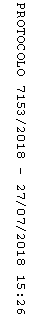 